ПАМЯТКА ДЛЯ ПЕДАГОГОВКАК  НЕ ДОПУСТИТЬ ПАНИКИ В РОДИТЕЛЬСКОМ ЧАТЕРеагируйте превентивно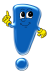 От  Вас зависит, какая информация поступит в чат от имени образовательного  учреждения, поэтому ежедневно делитесь в чате точной информацией  о мерах, которые предпринимаются.Следите за этикой общенияНапоминайте родителям правила  чата: «пишем только по делу, только о группе, и только то, что важно  для всех».Позвоните паникеруКогда родитель нагнетает в чате  панику, позвоните ему. Попросите его рассказать Вам ту информацию, которой он делится в чате. Внимательно и корректно   выслушайте. Обсудите планы дальнейшего действия.Переключите на факты и действияКогда чат наполняется эмоциями, тревогой, агрессией – уточняйте факты и переключайте родителей с эмоций на факты.  Не просите их успокоится, это не помогает - предлагайте обсудить план действия в решения ситуации.Дайте ссылки Разместите в чате ссылку на  авторитетный и спокойный источник информации  о вирусе.